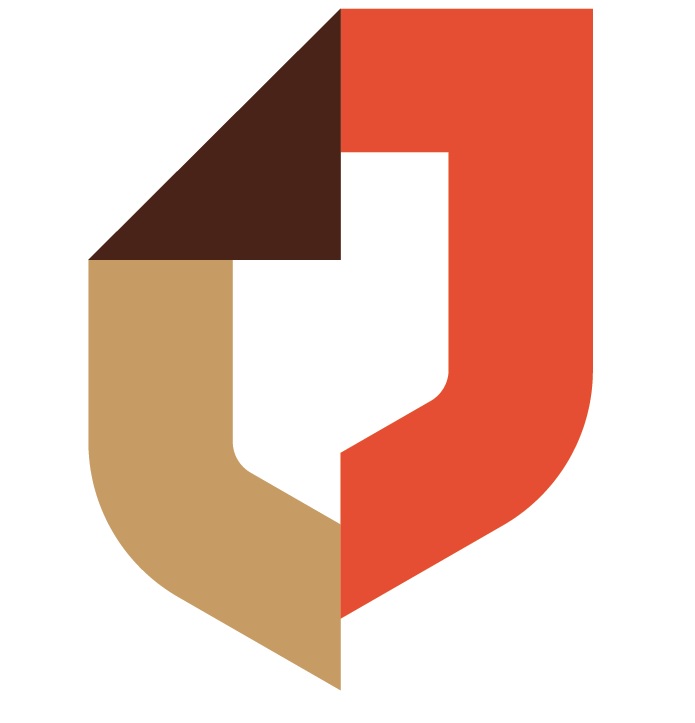 ПЕРЕЧЕНЬ ГОСУДАРСТВЕННЫХ И МУНИЦИПАЛЬНЫХ УСЛУГ, ПРЕДОСТАВЛЯЕМЫХ В  ГБУ КО «МФЦ КАЛУЖСКОЙ ОБЛАСТИ» 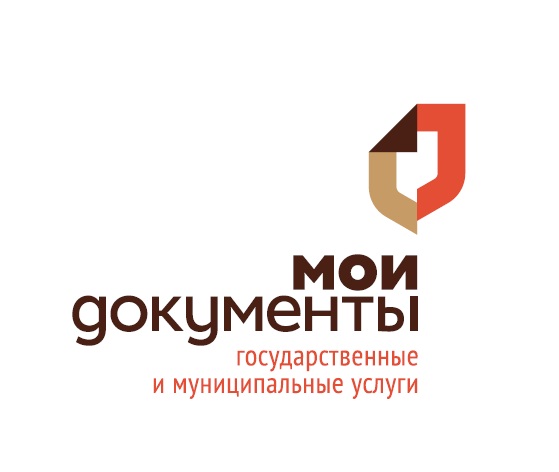 Услуги, отмеченные «*» - наименование услуги указано в соответствии с Приказом министерства экономического развития Калужской области от 6 июля 2017 г. №767-п «Об утверждении перечней государственных услуг, предоставление которых организуется в многофункциональных центрах предоставления государственных и муниципальных услуг»